Year 6 French Knowledge Organiser– Advent – Food, My Body, Clothes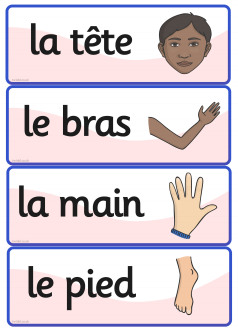 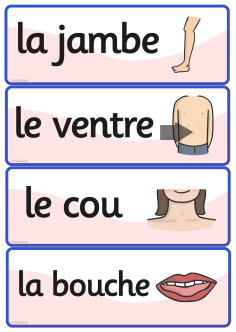 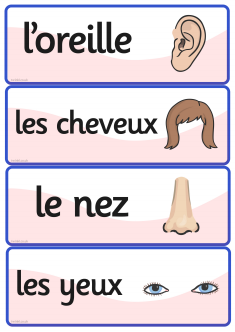 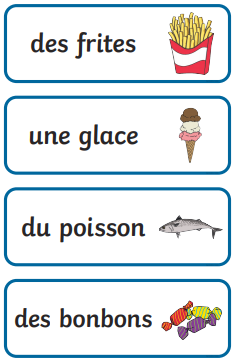 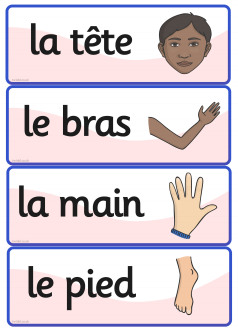 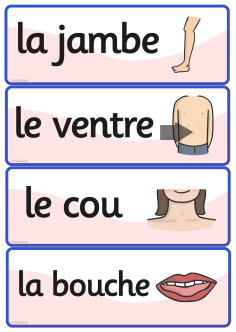 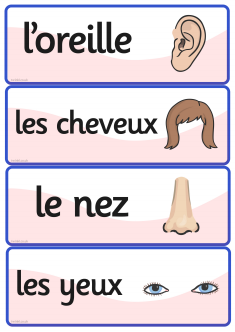 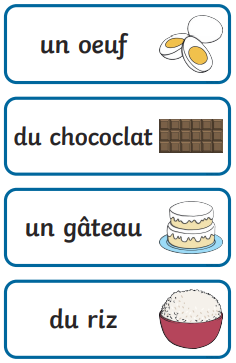 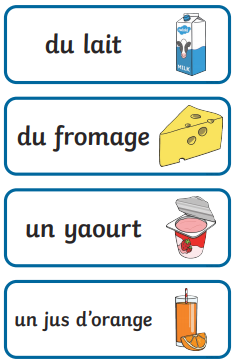 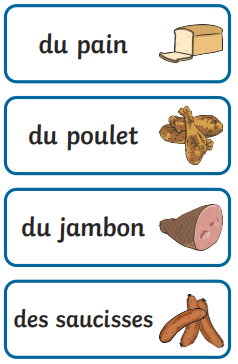 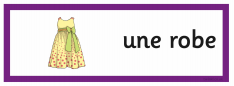 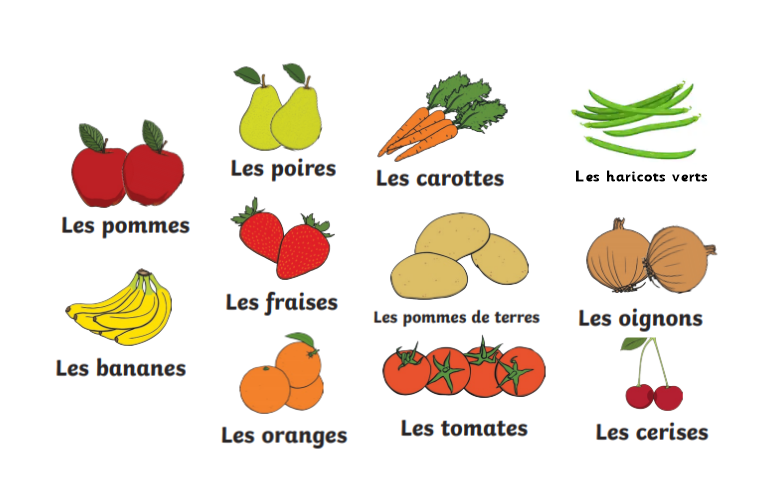 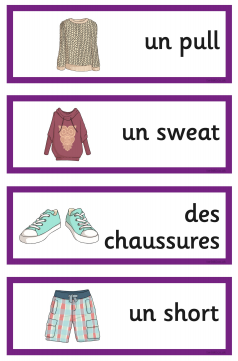 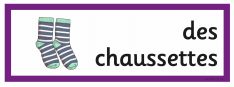 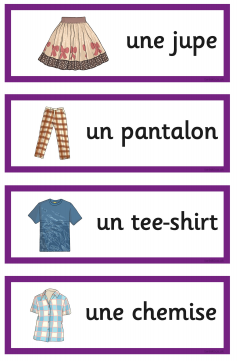 